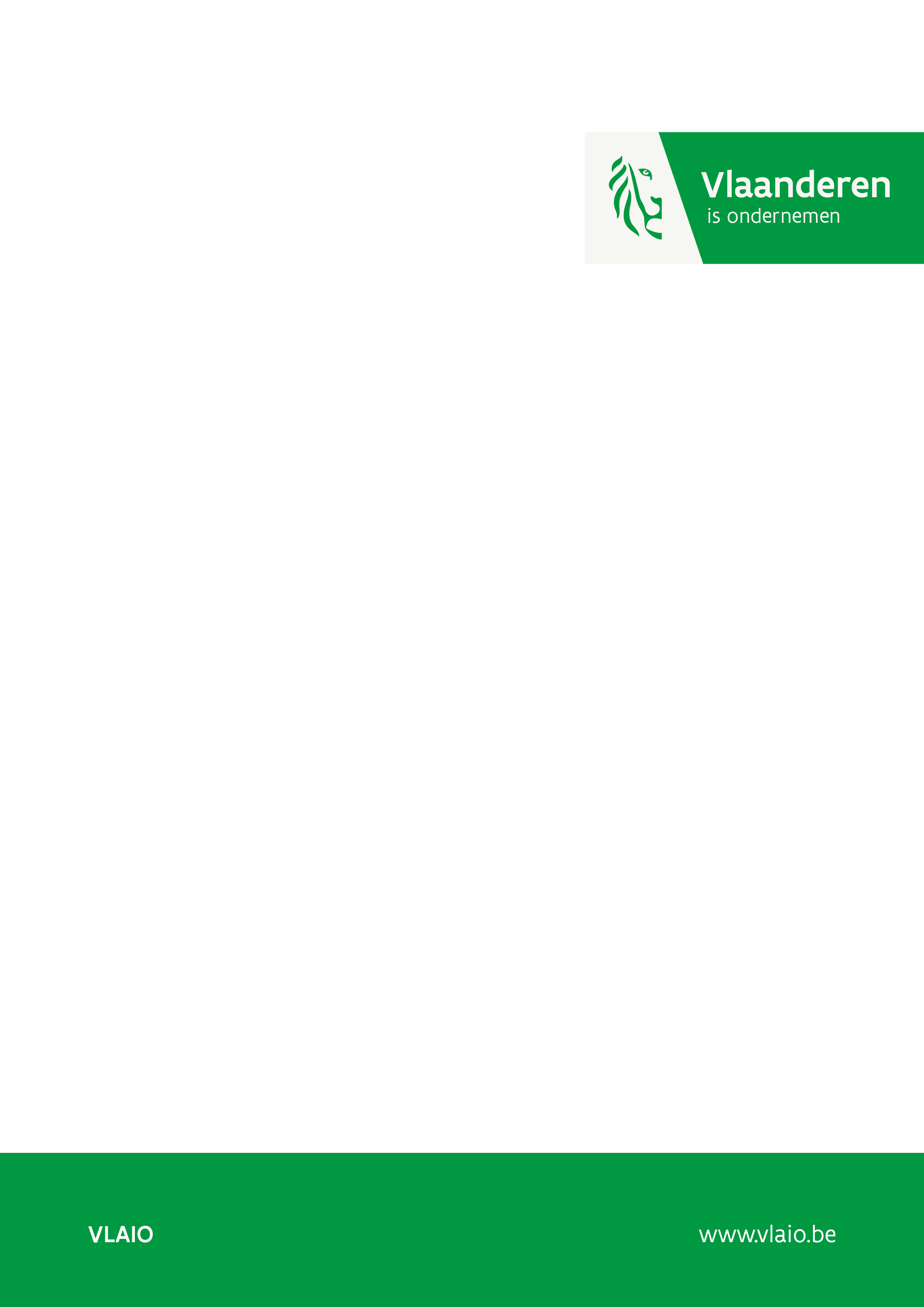 Naam aanvrager(s)Titel projectToelichting projectGeef een korte samenvatting van het project en welke meerwaarde dit biedt voor de deelnemende bedrijven.BedrijvenWelke bedrijven zoek je? Als je bedrijven in specifieke sectoren zoekt, benoem deze dan.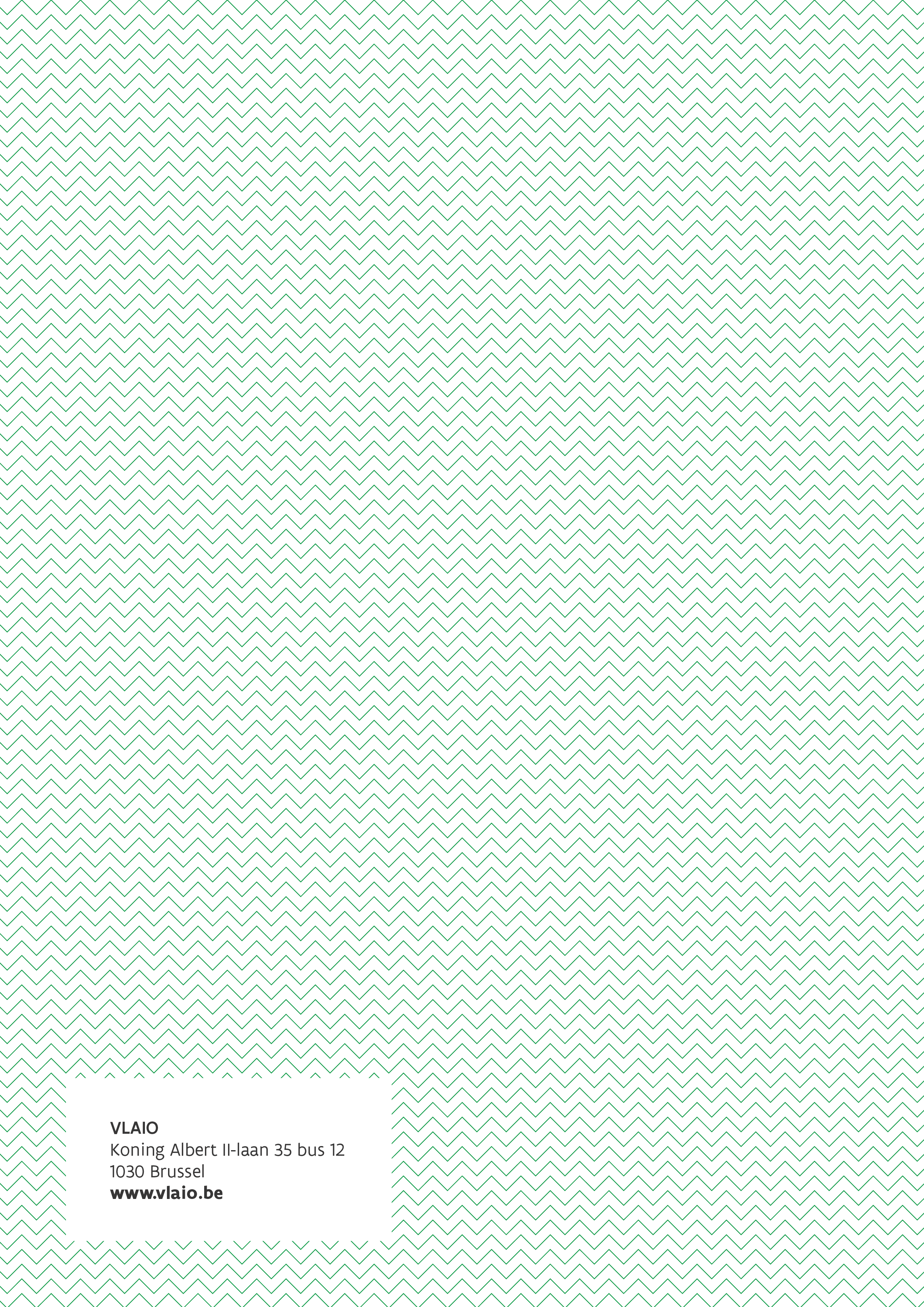 COOCK+_titel project